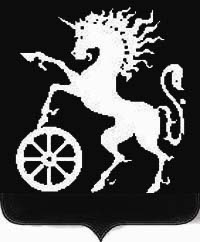 РОССИЙСКАЯ ФЕДЕРАЦИЯКРАСНОЯРСКИЙ КРАЙБОГОТОЛЬСКИЙ ГОРОДСКОЙ  СОВЕТ ДЕПУТАТОВШЕСТОГО СОЗЫВАР Е Ш Е Н И Е18.11.2021                                       г. Боготол                                              № 5-77О внесении изменений в решение Боготольского городского Совета депутатов «Об утверждении Положения о территориальном общественном самоуправлении в городе Боготоле»В соответствии со статьей 27 Федерального закона от 06.10.2003 № 131-ФЗ «Об общих принципах организации местного самоуправления в Российской Федерации», руководствуясь статьями 18, 18.1., 18.2.,18.3, 18.4., 32, 70 Устава городского округа город Боготол, Боготольский городской Совет депутатов РЕШИЛ:		1. Внести  в решение Боготольского городского Совета депутатов от  13.12.2018 № 14-185 ««Об утверждении Положения о территориальном общественном самоуправлении в городе Боготоле» следующие изменения:          1.1. в приложении к решению:	- пункт 1 статьи 8 Главы 1 дополнить словами «иные территории проживания граждан». 2.	Контроль за исполнением настоящего решения возложить на председателя Боготольского городского Совета депутатов.         3. Разместить настоящее решение на официальном сайте муниципального образования город Боготол www.bogotolcity.ru в сети Интернет.											4. Решение вступает в силу в день, следующий за днем его официального опубликования в газете «Земля боготольская».Председатель Боготольского                              Глава города Боготола                                городского Совета депутатов                                                                                                                                        ___________ А.М. Рябчёнок                                _________  Е.М. Деменкова